CHECKLIST PARA PARTICIPAR DE LICITAÇÕESNeste checklist você encontra os itens mais importantes que deve observar para sua empresa estar preparada para participar de licitações e compras públicas e as documentações que são exigidas além do que deve observar na análise dos editais.Documentação e Qualificação:Documentação Legal: Verifique se possui todos os documentos legais, como CNPJ, inscrição estadual e municipal, e licenças necessárias.Regularidade Fiscal: Certifique-se de que sua empresa esteja em dia com as obrigações fiscais e tributárias.Certidões Negativas: Obtenha as certidões negativas de débitos junto à Receita Federal, INSS, FGTS e outros órgãos relevantes.Capacidade Técnica:Experiência: Avalie se sua empresa possui experiência e capacidade técnica para atender aos requisitos da licitação.Equipe: Garanta que sua equipe possua a expertise necessária para executar o projeto proposto.Gestão Financeira:Controle Financeiro: Verifique se sua empresa possui um sistema de controle financeiro organizado e transparente.Capacidade de Investimento: Avalie se possui recursos financeiros para atender às demandas do contrato em caso de sucesso na licitação.Estrutura Operacional:Infraestrutura: Certifique-se de que possui a infraestrutura necessária para cumprir os termos do contrato.Logística: Verifique se sua empresa possui a logística adequada para fornecer os produtos ou serviços.Conformidade com as Especificações:Atendimento às Especificações: Certifique-se de que sua empresa pode atender às especificações técnicas e requisitos do edital.Prazos: Avalie se tem a capacidade de cumprir os prazos estabelecidos no edital.Capacidade Financeira:Capital de Giro: Verifique se possui o capital de giro necessário para operar durante a execução do contrato.Fluxo de Caixa: Avalie se tem um fluxo de caixa saudável para cobrir os custos operacionais durante o período da licitação.Documentação de Habilitação:Documentos Exigidos: Garanta que possui todos os documentos de habilitação necessários, como certidões e declarações. Análise do Edital:Edital e Termos: Leia atentamente o edital, analisando os termos, requisitos, prazos e critérios de avaliação.  Objetivo: Modalidade: Critério de Julgamento:SRP – Sistema de Registro de Preço:Plataforma Pregão Eletrônico/Local de Realização:Data de abertura da seção:Prazo esclarecimentos:Prazo impugnação:Prazo para envio de propostas: Prazo de entrega/prestação de serviços:Valor de Referência dos itens:Certificando-se de que sua empresa atenda a esses itens, você estará em uma posição mais sólida para participar de licitações com confiança. Lembre-se de que a preparação é fundamental para o sucesso em licitações, e seguir essa lista de verificação pode ajudá-lo a identificar e abordar áreas que precisam de ajustes antes de participar de um processo licitatório.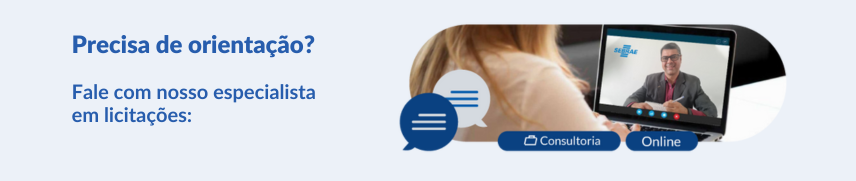 Parte superior do formulárioParte inferior do formulárioDOCUMENTOS NECESSÁRIOS PARA PARTICIPAÇÃO EM LICITAÇÃO (PREGÃO)DOCUMENTOS NECESSÁRIOS PARA PARTICIPAÇÃO EM LICITAÇÃO (OUTRAS MODALIDADES)ATENÇÃO:Observar cada Edital, visto que, dependendo do objeto (medicamento, obras, combustível, concessão etc.) exigirá outros documentos específicos. Exemplo: Em caso de medicamentos, solicita-se, ainda: Certificados de boas práticas, Certificado de Registro de Produtos emitido pela Secretaria de Vigilância Sanitária, Apresentação da Licença Sanitária Estadual ou Municipal, entre outros.EMPRESASITEDOCUMENTO RELATIVO À HABILITAÇÃO JURÍDICA:a) prova de constituição social, que consiste em um dos seguintes documentos:a.1) Cédula de Identidade do sócio administrador da empresa e do Credenciado (pessoa que irá representar a empresa)a.2) no caso de empresa individual, o respectivo registro comercial; a.3) no caso de sociedade comercial, o respectivo contrato social ou documento equivalente registrado pela Junta Comercia com suas alterações (ou última alteração consolidada);a.4) no caso de sociedade por ações, o documento referido em “a.3” acompanhado de documento de eleição dos administradores da empresa;a.5) no caso de sociedade civil, o respectivo ato constitutivo, registrado junto ao cartório competente, acompanhado de prova da diretoria em exercício.CNPJhttp://www.receita.fazenda.gov.br/pessoajuridica/cnpj/cnpjreva/Cnpjreva_Comprovante.aspC. Conjunta – Tributos Federal - INSS/Previdenciáriohttp://www.receita.fazenda.gov.br/Aplicacoes/ATSPO/Certidao/CndConjuntaInter/OpcaoCertidaoInternet.asp?app=CNDConjuntaInterFGTShttps://www.sifge.caixa.gov.br/Cidadao/Crf/Crf/FgeCfSImprimirCrf.aspCertidão Tributo Estadualhttps://s2-internet.sefaz.es.gov.br/certidao/cndCertidão Tributo MunicipalCNDThttp://www.tst.jus.br/certidaoFalência e Concordatahttps://sistemas.tjes.jus.br/certidaonegativa/sistemas/certidao/CERTIDAOPESQUISA.cfmDeclaração de microempresa e empresa de pequeno porteModelo encontra-se no EditalCertidão expedida pela Junta Comercial. Sendo MEI, deverá apresentar o Certificado de Condição Microempreendedor Individual.Solicitar junto ao ContadorDECLARAÇÃODECLARAÇÃOCarta CredencialModelo encontra-se no EditalDeclaração de que não emprega MenorModelo encontra-se no EditalDeclaração de ME e EPPModelo encontra-se no EditalDeclaração de cumprimento dos requisitos de habilitação e inexistência de fatos impeditivosModelo encontra-se no EditalProposta ComercialModelo encontra-se no EditalEMPRESASITEDOCUMENTO RELATIVO À HABILITAÇÃO JURÍDICA:a) prova de constituição social, que consiste em um dos seguintes documentos:a.1) Cédula de Identidade do sócio administrador da empresa e do Credenciado (pessoa que irá representar a empresa)a.2) no caso de empresa individual, o respectivo registro comercial; a.3) no caso de sociedade comercial, o respectivo contrato social ou documento equivalente registrado pela Junta Comercia com suas alterações (ou última alteração consolidada);a.4) no caso de sociedade por ações, o documento referido em “a.3” acompanhado de documento de eleição dos administradores da empresa;a.5) no caso de sociedade civil, o respectivo ato constitutivo, registrado junto ao cartório competente, acompanhado de prova da diretoria em exercício.CNPJhttp://www.receita.fazenda.gov.br/pessoajuridica/cnpj/cnpjreva/Cnpjreva_Comprovante.aspC. Conjunta – Tributos Federal - INSS/Previdenciáriohttp://www.receita.fazenda.gov.br/Aplicacoes/ATSPO/Certidao/CndConjuntaInter/OpcaoCertidaoInternet.asp?app=CNDConjuntaInterFGTShttps://www.sifge.caixa.gov.br/Cidadao/Crf/Crf/FgeCfSImprimirCrf.aspCertidão Tributo Estadualhttps://s2-internet.sefaz.es.gov.br/certidao/cndCertidão Tributo MunicipalCNDThttp://www.tst.jus.br/certidaoDeclaração de microempresa e empresa de pequeno porteModelo encontra-se no EditalCertidão expedida pela Junta Comercial. Sendo MEI, deverá apresentar o Certificado de Condição Microempreendedor Individual.Solicitar junto ao ContadorDECLARAÇÃODECLARAÇÃOCarta CredencialModelo encontra-se no EditalDeclaração de que não emprega MenorModelo encontra-se no EditalDeclaração de ME e EPPModelo encontra-se no EditalDeclaração de cumprimento dos requisitos de habilitação e inexistência de fatos impeditivosModelo encontra-se no EditalDeclaração de cumprimento dos requisitos de habilitação e inexistência de fatos impeditivosModelo encontra-se no EditalDeclaração de renúncia individualModelo encontra-se no EditalDeclaração de conhecimento e aceitação do teor do editalModelo encontra-se no EditalProposta ComercialModelo encontra-se no Edital